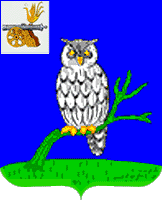 СЫЧЕВСКАЯ  РАЙОННАЯ  ДУМАР Е Ш Е Н И Е от 27 апреля 2018 года                                                                                       № 166    Об отчете председателя  Сычевской районной Думымуниципального образования «Сычевский район»Смоленской области «Об итогах работы  Сычевской районной Думы муниципального образования «Сычевский район»Смоленской области за 2017 год»Заслушав и обсудив отчет председателя Сычевской районной Думы муниципального образования «Сычевский район» Смоленской области М.А.Лопуховой,Сычевская районная Дума РЕШИЛА:1.Отчет председателя Сычевской районной Думы муниципального образования «Сычевский район» Смоленской области М.А.Лопуховой «Об итогах работы Сычевской районной Думы муниципального образования «Сычевский район» Смоленской области за 2017 год» принять к сведению (прилагается)2. Опубликовать отчет  председателя Сычевской районной Думы муниципального образования «Сычевский район» Смоленской области «Об итогах работы Сычевской районной Думы муниципального образования «Сычевский район» Смоленской области за 2017 год» в газете «Сычевские вести».Председатель Сычевской районной Думы                                                 М.А.Лопухова                                                                                                              Приложение к решению                                                                                                                 Сычевской районной Думы                                                                                                   от 27 апреля 2018 г. №166 ОтчетПредседателя Сычевской районной Думы пятого созыва муниципального образования « Сычевский район» Смоленской области об итогах работы  за 2017 год                   Уважаемый Евгений Тимофеевич, депутаты и приглашенные!  Представляю вам  отчет об итогах работы районной Думы пятого созыва за 2017 год и приоритетных задачах, которые стоят перед  депутатами  в 2018году.Вся работа районной Думы  в 2017 году осуществлялась в строгом соответствии  с Конституцией и законами Российской Федерации, законами и другими нормативными  правовыми актами Смоленской области, Уставом и нормативно-правовыми актами  района. Большое внимание уделялось  совершенствованию  деятельности муниципальных  образований по реализации Федерального Закона № 131-ФЗ «Об общих принципах организации местного самоуправления в Российской Федерации».    В состав депутатского корпуса  пятого созыва входят 15 депутатов, представляющие интересы избирателей.Деятельность районной Думы  основывается на принципах законности, справедливости, целесообразности, общего блага и открытости.          Согласно  Регламенту работы Сычевской районной Думы участие на  заседаниях районной Думы является одной из основных форм депутатской деятельности. Средняя явка на  заседаниях, проведенных в 2017 году, составила 80 процента от числа членов представительного органа. Необходимо признать, что уровень явки хороший.       В течение 2017 года  проведено 11 заседаний. Вся работа депутатов районной Думы строилась на основании перспективного плана. Планирование позволяет определить объем работы, который предстоит выполнить в течение года, наметить сроки выполнения, привлечь специалистов и депутатов к контрольной и правотворческой деятельности, к выполнению поставленных задач.         На всем протяжении отчетного года работа районной Думы, как представительного органа власти, была направлена на нормотворческое (законодательное) обеспечение социально-экономического развития района и улучшение качества жизни его жителей. Основное внимание уделялось вопросам бюджетной и налоговой политики, управления и распоряжения муниципальной собственностью, организации деятельности Сычевской районной Думы, социальной поддержке отдельных категорий граждан,  контролю  за исполнением вопросов местного значения.        Так в течение года депутатами было рассмотрено и  утверждено 61 решение. Из принятых  решений районной Думой в отчетном периоде  12 решений  о внесении изменений и дополнений, в ранее утвержденные решения, что характеризует муниципальную нормативно-правовую базу как относительно стабильную. Чаще всего приходится вносить  изменения и дополнения, в связи с изменениями в федеральном законодательстве ( изменения в Устав )  и поступлением дополнительных доходов в бюджет.           Сычевской районной Думой  в 2017 году принято  8 Положений,  в том числе:  - Об утверждении Положения о бюджетном процессе в муниципальном образовании «Сычевский район» Смоленской области ;   -   Об утверждении Положения о порядке предоставления денежной выплаты на осуществление полномочий депутатам Сычевской районной Думы муниципального образования  «Сычевский район» Смоленской области, осуществляющим свои полномочия на непостоянной основе;   - Об утверждении Положения о статусе депутата Сычевской районной Думы;   - Об   утверждении    Положения   о порядке   организации   и проведениипубличных слушаний в муниципальном образовании «Сычевский район» Смоленской области;   - Об утверждении Положения об Общественном совете муниципального образования «Сычевский район» Смоленской области; - Об утверждении Положения об Отделе по  образованию  Администрации муниципального   образования «Сычевский район» Смоленской области;  - Об утверждении Положения об осуществлении международногомежмуниципального сотрудничества муниципального образования «Сычевский район» Смоленской области-Об утверждении Положения об оплате труда работников муниципальных учреждений, финансируемых из бюджета муниципального района. Круг вопросов, рассматриваемых районной Думой достаточно широк: это  вопросы, касающиеся жизнедеятельности социальной сферы района, вопросы безопасности и правопорядка, экономики и муниципальной собственности.В течение года были заслушаны и обсуждены:-  Отчет Главы муниципального образования «Сычевский район» Смоленской области Е.Т.Орлова о результатах его деятельности и о деятельности Администрации за 2016 год;- о выполнении плана социально-экономического развития муниципального образования «Сычевский  район» Смоленской области за 2016год;- об исполнении бюджета муниципального образования «Сычевский район» Смоленской области за 2016 год- О ходе подготовки образовательных учреждений к новому 2017-2018г.-Об итогах работы жилищно-коммунального хозяйства за зимний период 2016-2017г.и перспективы работы по подготовке жилищного фонда района, школ, больницы к зимнему периоду 2017-2018гг.- информация Сычевского отделения полиции по Сычевскому району МО МВД РФ «Гагаринский» о состоянии оперативной обстановки в Сычевском районе по итогам работы за 2016 год- Отчет о деятельности Контрольно-ревизионной комиссии муниципального образования «Сычевский район» за 2016 годВ целях создания условий для обеспечения права граждан, общественных объединений и организаций, государственных и муниципальных органов в получении достоверной информации о деятельности полиции, районная Дума заслушала, обсудила представленный отчет начальника отделения полиции по Сычевскому району МО МВД РФ «Гагаринский» Мамаева В.Е. за 2016 год и соответствующим решением признала удовлетворительными работу и итоги оперативно-служебной деятельности отделения полиции за 2016 год.   Особое внимание было направлено на повышение открытости бюджетного процесса, информированности общественности о процессе принятия бюджета и его исполнения. Это проведение публичных слушаний, предварительное рассмотрение проекта бюджета постоянными комиссиями районной Думы, публикация проекта бюджета в газете «Сычевские вести» и на сайте администрации муниципального образования « Сычевский район» Смоленской области.            Большую работу в процессе подготовки и проведении заседаний Думы осуществляли постоянные комиссии, основной задачей которых является предварительное рассмотрение и подготовка вопросов, относящихся к компетенции районной Думы, а также в содействии проведению в жизнь принятых решений, федеральных законов, законов Смоленской области и иных  нормативных правовых актов.В Сычевской районной Думе  образовано 4 депутатских комиссий: - планово-бюджетная, по социально-экономическому развитию и сельскому хозяйству (председатель Ермаков А.Н.)- по вопросам жилищно-коммунального хозяйства, торговли, транспорту и связи (председатель Маркова М.Н.)- по вопросам здравоохранения, образования, культуры и спорта, по делам семьи и молодежи (председатель Грудкина Н.И.);- по инвестиционной деятельности (председатель Ермаков А.Н.);Проведено   26 заседаний комиссий, в т.ч. комиссия планово-бюджетная, по социально-экономическому развитию и сельскому хозяйству 12 заседаний (рассмотрен 65 вопросов), комиссия по  вопросам жилищно-коммунального хозяйства, торговли, транспорту и связи -6 ( рассмотрено 7 вопросов), по вопросам здравоохранения, образования, культуры и спорта, по делам семьи и молодежи-8 (рассмотрено 16 вопросов) Сычевская районная Дума взаимодействует с прокуратурой района. Прокурор района приглашается и принимает участие  в заседаниях, ему направляются проекты решений, принятые решения районной Думы, т.е. прокуратура принимает непосредственное участие в законотворческой деятельности представительного органа района. В порядке, установленном законодательством, рассматриваются протесты и представления прокурора района, тем самым осуществляется участие органов прокуратуры   в контрольной деятельности районной Думы.       В Сычевской районной Думе пятого созыва создана Фракция Всероссийской политической партии «Единая Россия».  В состав Фракции входят 15 депутатов, что составляет 100 % от количества избранных депутатов. Руководителем фракции является Журавлева Елена Александровна.Как известно, депутат – это тот, кто наиболее близок к своим избирателям, к их нуждам и проблемам. Именно они знают изнутри проблемы каждого малого села, каждой улицы, каждого двора. Их знают по совместной работе – их выбирают в депутаты, им сычевляне доверяют свои судьбы.Характеризуя работу депутатов нельзя не сказать, и о вкладе депутатов в социально-экономическое развитие района.Соблюдение единых принципов, взаимопонимание, принятие совместных решений и контроль за их выполнением, правильная организация работы депутатского корпуса создают условия для плодотворной и эффективной деятельности по осуществлению возложенных на него задач. Ежемесячно, согласно графику депутаты Сычевской районной Думы проводят встречи с  избирателями, вникают в их проблемы и  находят пути решения.За 2017 год было проведено 22 приема населения депутатами Сычевской районной Думы.  На первом месте вопросы и просьбы с которыми обращались избиратели к своим депутатам, это вопросы ЖКХ, на втором месте вопросы по земельным отношениям и сельскому хозяйству, третьем- транспорт и связь.Избиратели обращаются к депутатам не только в день официального приема, а поддерживают постоянный контакт со своим депутатом, что конечно отрадно.    По всем обращениям была проведена работа и даны ответы, сделаны депутатские запросы.В 2017 году в рамках не гласной программы «Добрых дел» депутаты районной Думы участвовали в различных мероприятиях и акциях. Из личных средств депутатов была оказана материальная помощь на лечение тяжелобольных детей в размере 17000 руб. (семнадцать тысяч рублей), социальная помощь населению -16000руб. ( пожар, ремонт и др.), благоустройство пляжа- 5000тыс. руб. В 2017 году было продолжено волонтерское движение  по уборки территории г.Сычевка. За что хочется выразить огромную благодарность депутату Сычевской районной Думы Лазобка Н.Н. и трудовому коллективу СПБСТИН. Спасибо.Вошли в традицию - поздравления нашими депутатами  обучающихся района     на школьных линейках и праздниках. Мы становимся ближе не только с избирателями, но и с подрастающим поколением. На территории нашего района впервые с 22 до 27 августа проводилась акция «Школьный портфель»,  в которой могли принять участие все желающие и принести помощь в виде канцелярских товаров. Жители нашего города не остались равнодушны к данной проблеме, активное участие приняли и депутаты Сычевской районной Думы.  Ими были собраны школьные принадлежности для дальнейшей передачи детям из малообеспеченных семей и выделены из личных средств 10 000 руб ( десять тысяч рублей.)В 2017 году в Сычевском районе проводились патриотические мероприятия, посвященные Великой Отечественной Войне ( бессмертный полк, свеча памяти, митинги) и другие культурно- массовые мероприятия, в которых принимали участие наши депутаты.В 2018году депутатам районной Думы предстоит еще более  активизировать  свою деятельность на местах:  -один раз в год  проводить отчет о своей депутатской работе перед своими избирателями;            -ежемесячно  осуществлять личный прием граждан           -принимать активное участие в работе районной Думы, собраниях граждан на местах;           -проводить работу по разъяснению и выполнению решений, принятых районной Думой, собраниями граждан.Уважаемые депутаты!Мы с вами представляем интересы жителей, а интересы их различны. Надо учитывать, что большая доля избирателей – старше трудоспособного возраста, и их количество  растет. Поэтому вопросы социальной защищенности граждан, которым необходима в нынешних условиях поддержка – одна из ключевых составляющих работы с населением. Результативность работы представительного органа  зависит  от активности каждого депутата. Его действие или бездействие жителями оцениваются  как общий уровень работы Думы, и они дают ему соответствующую оценку.          Избираясь, все мы взяли на себя определенные обязательства перед избирателями и выполнение их – наша прямая обязанность, причем для этого не всегда требуются  материальные ресурсы.         Наша деятельность должна охватывать все сферы  жизнедеятельности района и все слои  населения и быть построена с учётом реальности и теми задачами, которые ставят перед нами  избиратели.Завершая выступление, хочу отметить: главное достояние и главный капитал нашего района – это люди, которые здесь живут. Для того чтобы уровень их жизни был достойным, всем нам необходимо упорно и целенаправленно работать – единой командой,  каждому ответственно относиться к порученному делу.       Вся наша работа в отчетном периоде строилась в конструктивном сотрудничестве с Главой муниципального образования Е.Т.Орловым, депутатами Смоленской областной Думы Н.А. Дементьевым и М.К. Жуковой,   структурными подразделениями Администрации района, главами поселений, общественными организациями, жителями района.      Благодарю всех за совместную работу, желаю каждому  успехов, удачи,  положительных  результатов и чувства удовлетворения   от  сделанного на благо родного района.